Checklista för djurvälfärdsersättning för suggor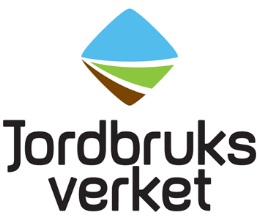 Denna checklista är till för dig som söker djurvälfärdsersättning för suggor. Om du går igenom checklistan kan du få en uppfattning om eller bli påmind om vad du ska göra.Målet är att du ska svara ja på alla frågor. Om du svarar nej, måste du ta reda på vad du ska göra för att göra rätt.Tänk på att checklistan är en vägledning för vad du måste göra för att få pengar. Om det finns fler villkor måste du själv hålla koll på detta. Det finns till exempel grundvillkor som du måste följa. Läs mer om villkoren för djurvälfärdsersättning för suggor på Jordbruksverkets webbplats.Om du har frågor om ersättningen tar du kontakt med Jordbruksverkets kundtjänst.NrFrågaJaNejKommentar1Har du läst informationen om ersättningen som finns på Jordbruksverkets webbplats?Du ska läsa den information som finns på Jordbruksverkets webbplats för att se om det är några nyheter som kan påverka dig.2Har du läst och tagit del av informationen som kommer ut i samband med SAM-ansökan?Du ska läsa den information som du får i samband med SAM-ansökan. Det är viktigt att du läser informationen för att se om det är några nyheter som kan påverka dig.3Följer du grundvillkoren?Det finns grundvillkor som du måste följa. Grundvillkor är ett antal regler inom olika områden som till exempel djurskydd och skötsel av jordbruksmark. Här kan du läsa mer om grundvillkor.4Har du haft suggor och betäckta gyltor under räkningsperioden?Räkningsperioden är den 1 januari till den 31 december året innan du söker ersättningen.5Har du beräknat hur många suggor och betäckta gyltor som du har haft i genomsnitt under räkningsperioden?När du gör din ansökan ska du redovisa hur många suggor och betäckta gyltor som du har haft i genomsnitt under räkningsperioden. För att beräkna detta kan du till exempel använda dig av de mallar som finns på Jordbruksverkets webbplats. Du ska spara underlaget som visar hur du har gjort din beräkning. Det gäller oavsett om du använder Jordbruksverkets mall eller räknar ut det på annat sätt.6Kommer du att ha minst 1 sugga eller 1 betäckt gylta i planerad produktion under hela det året som ansökan gäller?Du ska hålla minst 1 sugga eller betäckt gylta i planerad produktion under hela året som din ansökan gäller.7Har du dokumenterat på individnivå när suggorna har grisat och när gyltorna är betäckta?I din ansökan anger du hur många suggor och betäckta gyltor du haft i genomsnitt under räkningsperioden. För att beräkna detta måste du dokumentera på individnivå när suggorna har grisat och när gyltorna är betäckta.8Har du en uppdaterad och dokumenterad produktionsplan?Du ska ha en produktionsplan som hjälper dig att planera och utföra åtgärder i rätt tid. Planen ska som minst innehålla 3 punkter:DjurflödesschemaStallplanSkötselrutinerProduktionsplanen ska finnas senast vid sista ansökningsdag och kunna visas vid en kontroll. Planen ska beskriva rutiner och tidpunkter då rutinerna genomförts eller ska genomföras under året.9Har du låtit analysera eller planerar du för att låta analysera foder, vatten eller strömaterial minst 3 gånger under året?Du ska låta ett ackrediterat laboratorium analysera foder, vatten eller strömaterial som du ger till dina grisar. Du ska göra minst 3 analyser under året som din ansökan gäller och minst 2 analyser ska vara gjorda senast den 1 november.10Har du aktuella analysprotokoll som du kan visa vid en kontroll?Vid en kontroll ska du kunna visa både analysprotokoll och vilka kostnader du haft för analysen. De analyser som foderleverantörer gör gäller inte som analysresultat. Läs mer om villkoren för ersättningen och vad som gäller för foderanalys.11Kommer du göra minst 4 produktionsuppföljningar under året?Du ska minst 4 gånger under det år som din ansökan gäller, följa upp din produktion. Du ska fördela tillfällena jämnt över året.Läs mer om villkoren för ersättningen och vad som gäller för produktionsuppföljningarna.12Har du en rutin där du följer upp utfodringen av dina suggor och dräktiga gyltor?Du ska ha en rutin i produktionsplanen för att följa upp utfodringen och hur mycket suggorna äter varje dag. Du ska kontrollera om suggorna har ätit upp eller inte och ändra mängden foder om det behövs. Dokumentationen av rutinerna kan se olika ut för olika besättningar, det viktiga är att du skriftligt dokumenterar uppföljningen av utfodringen.Du kan göra uppföljningen på individnivå eller för en grupp av djur. Om du väljer att göra det för en grupp ska du kunna visa vilka suggor eller betäckta gyltor som ingår i gruppen.13Har du ett skriftligt underlag som visar att du följer upp utfodringen varje dag?Du kan välja att göra dokumentationen på individnivå eller för en grupp av djur. Om du väljer att göra det för en grupp ska du kunna visa vilka djur som ingår i gruppen. Du behöver inte fylla i hur mycket foder du gett suggorna och hur mycket de har ätit.Du ska minst dokumentera följande: individnummerdatumvem som har skött rutinen Vid en kontroll ska du kunna visa skriftligt underlag som visar att rutinen följs.14Kommer du att hullbedöma dina suggor under året?Du ska hullbedöma dina suggor regelbundet under året som din ansökan gäller. Du ska bedöma varje individ efter en fyrgradig skala och dokumentera resultatet. Resultatet ska kunna visas vid en eventuell kontroll. I produktionsplanen ska det stå när du planerar och har genomfört hullbedömningarna under året.15Om du har en besättning som inte ingår i en suggring: Kommer du att genomföra minst 4 hullbedömningar av dina suggor i varje grisningscykel?I en suggpool ska navet göra 3 hullbedömningar och satelliten ska göra 1 hullbedömning i varje grisningscykel. Hullbedömningarna ska göras efter den mall som Gård-och djurhälsan har. Här finns även ett hullbedömningsschema.Du kan utgå från den mallen men det är inget krav att du använder just den mallen.16Om dina suggor ingår i en suggring och om din besättning är ett nav: Kommer du att genomföra minst 3 hullbedömningar av suggorna i varje grisningscykel?I en suggpool ska navet göra 3 hullbedömningar och satelliten ska göra 1 hullbedömning i varje grisningscykel. Hullbedömningarna ska göras efter den mall som Gård-och djurhälsan har. Här finns även ett hullbedömningsschema.Du kan utgå från den mallen men det är inget krav att du använder just den mallen.17Om dina suggor ingår i en suggring och är en satellitbesättning: Kommer du att göra minst 1 hullbedömning av suggorna i varje grisningscykel?I en suggpool ska navet göra 3 hullbedömningar och satelliten ska göra 1 hullbedömning i varje grisningscykel. Hullbedömningarna ska göras efter den mall som Gård-och djurhälsan har.Här finns även ett hullbedömningsschema. Du kan utgå från den mallen men det är inget krav att du använder just den mallen.18Sparar du all den dokumentation som krävs för ersättningen?Ett återkommande krav för ersättningen är att du ska dokumentera det du gör. Du ska spara den dokumentation som krävs för ersättningen det året som din ansökan gäller och även året därpå. Du ska spara all dokumentation som påverkar utbetalningen av ersättningen. Vid en kontroll ska du kunna visa din dokumentation.